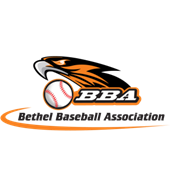 Bethel Park Baseball AssociationSponsorship Package2020 – 2021IntroductionOn behalf of the Bethel Park Baseball Association, we would like to extend an invitation for you and your company to become a sponsor of our youth baseball program. We are a non-profit 501(c)(3) organization registered with the State of Pennsylvania. The program is 100% run by volunteers, from the board of directors to the coaches for each team. We take great pride in providing the children of Bethel Park an opportunity to learn teamwork, dedication, leadership skills, sportsmanship and the joy of athletics in a fun, competitive and safe environment.In past years, the funds raised from sponsorships have helped us cover the cost of offering scholarships to those in our community who may not be able to afford our programs, uniforms, umpire equipment, education and fees, field maintenance and various other costs associated with a quality program. Our goal is to keep our participant fees as low as possible, so we must rely on you, our sponsors, to help us operate.Our organization annually spends close to $20,000 on uniforms, $13,000 for baseballequipment, $18,000 for umpires, $8,000 for insurance and league fees, and $5,000 for supplies needed for field maintenance. In addition to these operating expenses, we annually spend $15,000 - $20,000 on field improvements each year. Unfortunately, only a portion of our financial needs are met through our registration fees, so this makes you a very necessary and integral part of our program.Sponsorship with the BBA is a unique partnering opportunity for businesses and corporations.  When sponsoring with us, we will put your name in front of an audience of families from Bethel Park and neighboring communities. If providing sponsorship for the BBA is an option for you and your company, please take some time to review the sponsorship information included with this letter. I am confident you will find a level of sponsorship that will be comfortable for your company as well as beneficial to our organization and the nearly 500 children that play for the Bethel Park Baseball Association each year.If you have any questions regarding any of the sponsorship options, please contact Dan Barra (bogeybarra@gmail.com or 412-310-1338) or Evan Sivetz (e_sivetz@hotmail.com or 412-260-3064). The Bethel Park Baseball Association Board of Directors thanks you for your consideration and continued support.Sincerely,Evan SivetzBBA PresidentSponsorship LevelsThe following tax deductible sponsorship options are available:Website Banner……………………………………......................……………………………………$125Your business can advertise with a marketing banner on the BBA’s website, which receives approximately 100,000 hits per year.Random banner ad on all pages within the BBA websiteRecognition on the Sponsor Page of the BBA website with a link to your websiteTriple……………………………………………………..……………………………………………………….$250Sponsor name on one team jerseyRecognition on the Sponsor Page of the BBA website with a link to your websiteDiscounted Advertising Banner (only $50)Team photo plaqueHome Run………………………………………………………………………………………………………$500Sponsor name on two team jerseysRecognition on the Sponsor Page of the BBA website with a link to your websiteFree Advertising Banner on the BBA website ($125 value)Team photo plaqueGrand Slam……………………………………………………………………………………………….…$1,000Sponsor name on one team jersey in every leagueRecognition on the Sponsor Page of the BBA website with a link to your websiteFree Advertising Banner on the BBA website ($125 value)Team photo plaqueField Banner……………………………………………………………………………………………………$800Company logo displayed on a 4 x 8 banner at UPMC field3 year commitmentYear 1 - $400Year 2 - $200Year 3 - $200Recognition on the Sponsor Page of the BBA website with a link to your websiteFree Advertising Banner on the BBA website ($125 value)League MVP (2 Available)……………………………..………………………………………….…$5,000Company name/logo featured on every player’s sleeve in all leaguesCompany logo displayed on a 4 x 8 banner at UPMC fieldRecognition on the Sponsor Page of the BBA website with a link to your websiteFree Advertising Banner on the BBA website ($125 valueBethel Park Baseball AssociationSponsorship Agreement2019 – 2020Company Name:(As it should appear on team jersey)	________________________________________________________________________Contact Name:		______________________________________________________Address:			______________________________________________________City, State, Zip:		______________________________________________________Telephone:			______________________________________________________Email Address:			______________________________________________________Website:			______________________________________________________Authorized Signature:		______________________________________________________The Bethel Park Baseball Association is a 501(c)(3) non-profit organization and will provide your company with a letter stating that donations are tax deductible if needed.Please select the appropriate sponsorship option(s) below:Website Banner ($125)Triple ($250)Triple with Website Banner ($300)Home Run ($500)Grand Slam ($1,000)Field Banner ($400 – Year 1)Field Banner ($200 – Year 2 or Year 3)Field Banner ($800 – 3 Years)League MVP ($5,000)Please mail this completed form, with payment, by March 4th (checks made payable to BBA) to:Bethel Baseball AssociationPO Box 241Bethel Park, PA 15102ATTN: Sponsors